УслугиВ поликлинике на базе  ГУЗ «СГКБ №12» оказываются следующие платные услуги:-        водительская справка (справка в ГАИ);-        справка на ношение оружия (форма 046-1);-        справка формы 086-у на работу без ВУТ, на учебу;-        проведение предварительных (при трудоустройстве) и периодических (работающих граждан) мед.осмотров по приказу № 302-н от 12.04.2011 г. Министерства соц.развития;-        справка в бассейн;-        справка для посещения ИТУ;-        оформление медицинских книжек.Всем иметь на руках сведения о прохождении флюорографии, паспорт.При оформлении формы 046-1 иметь на руках справки от нарколога и психиатра, их ксерокопии.В поликлинике работают все врач-специалисты, включая стоматолога, дерматолога, профпатолога.Обращаться в кабинет № 104 с 8.00 до 15.00, кроме субботы и воскресенья.Телефон: 39-22-10, 39-22-50.В  ГУЗ «СГКБ №12» проводятся следующие ультразвуковые исследования:УЗИ органов брюшной полости (печень, желчный пузырь, поджелудочная железа, селезенка);УЗИ отдельных органов брюшной полости; УЗИ органов брюшной полости и почек; УЗИ почек;УЗИ щитовидной железы; УЗИ молочных желез с лимфатическими узлами; УЗИ тазобедренных суставов; УЗИ мягких тканей; УЗИ органов малого таза (трансвагинальное); УЗИ органов малого таза (трансабдоминальное); УЗИ мочевого пузыря с определением остаточной мочи; УЗИ предстательной железы (трансабдоминальное); УЗИ предстательной железы (трансректальное); УЗИ крупных суставов у взрослых;Эхокардиография (ЭХОКГ) с допплер -эхокардиографией в режиме ЦДК у взрослых;Дуплексное сканирование сосудов верхних/нижних конечностей; Дуплексное сканирование брахицефальных сосудов; Транскраниальное дуплексное сканирование;УЗИ плода на сроке до 15 недель беременности (трансвагинальное и трансабдоминальное);УЗИ плода на сроке до 15 недель беременности (трансвагинальное и трансабдоминальное) с сохранением в цифровой форме; УЗИ плода на сроке после 15 недель беременности (трансабдоминальное).Ультразвуковая диагностика основана на принципе эхолокации - отражённые от акустически неоднородных структур ультразвуковые сигналы преобразуются на экране дисплея в светящиеся точки, формирующие пространственное двухмерное изображение. Метод используется при диагностике заболевания, для наблюдения за динамикой процесса и оценки результатов лечения. Современное УЗИ не имеет противопоказаний, безболезненно и доступно.В ходе УЗИ оцениваются размеры органов, их структура, взаимное расположение, наличие дополнительных образований, воспалительных очагов, выявляются изменения, характерные для острых, хронических заболеваний и травматических повреждений.В нашем учреждении проводятся следующие виды функциональных исследований:ЭКГ (снятие и расшифровка);велоэргометрия;кардиомониторирование по Холтеру;определение функции внешнего дыхания (ФВД); реоэнцефалография (РЭГ).В помощь специалистам нашего учреждения создана одна из современных материально-технических баз. Одним из главных отличий МУЗ «ГКБ № 12» от большинства больниц Саратова состоит в том, что наш стационар оснащен современным оборудованием.Врачи-специалисты ГУЗ «СГКБ №12» проводят ультразвуковую диагностику с помощью цифрового ультразвукового сканера экспертного класса G&E VIVID3. Использование этой системы ориентировано на работу в современной клинической среде. Идентификация пациента, получение изображений, внесение комментариев, выполнение измерений, печать или сохранение/пересылка изображений - все функции выполняются быстро и просто; пропускная способность системы находится на высоком уровне. Информация о пациенте архивируется и может быть преобразована в формат, совместимый с Windows. Свойства и технологии, воплощенные в этой полностью цифровой цветной доплеровской системе, обеспечивают получение данных высокой клинической ценности и позволяют проводить самые сложные современные виды обследований.Врачи-специалисты, имеющие многолетний опыт и квалификационную категорию по ультразвуковой и функциональной диагностике, проводят ультразвуковую диагностику на высокопрофессиональном оборудовании ведущих фирм мира ежедневно (кроме субботы и воскресения) в период  с 08.00 до  18.00 по записи.Мы предлагаем различные медицинские услуги в сфере диагностики в нашем медицинском учреждении по адресу: г. Саратов, ул. Крымская, 15, дополнительную информацию об услугах можно получить по тел. 8(8452) 39-22-10.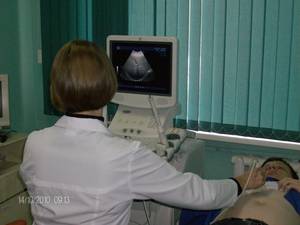 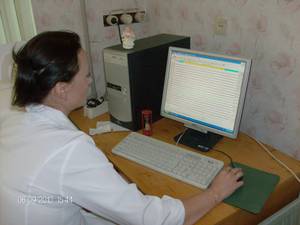 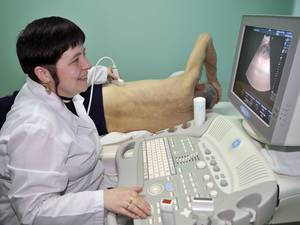 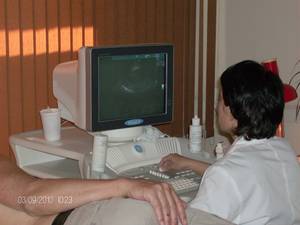 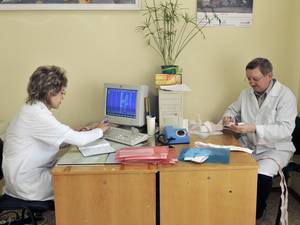 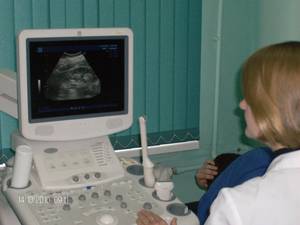 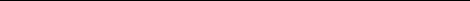 В женской консультации
высококвалифицированные специалисты оказывают следующие виды платных медицинских услуг:- медицинский аборт- кольноскопия- введение внутриматочной спирали- удаление внутриматочной спирали- лечений эрозий шейки матки радиоволновым методом- осмотр акушера- гинеколога (первичный, повторный)- взятие мазков на флору, онкоцитологию с шейки матки, инфекции передающиеся половым путем (хламидии, микоплазмы, уреаплазмы, трихомонады, гарднереллы).Правила предоставления платных услуг (59,5 KБ)    В составе подразделений ГУЗ «СГКБ №12» работает кабинет гравитационной хирургии крови
, в котором осуществляются лечебные следующие методики  - озонотерапия, лазеротерапия,  ультрафиолетовое  облучение  крови, плазмаферез - широко применяемые при лечении многих заболеваний. Врачи, оказывающие платные услуги (отчет диагностического отделения) (2,9 MБ)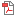 Палаты повышенной комфортности
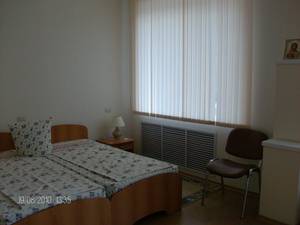 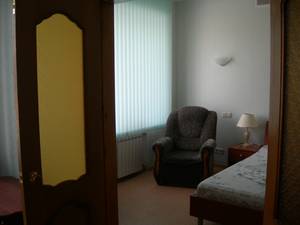 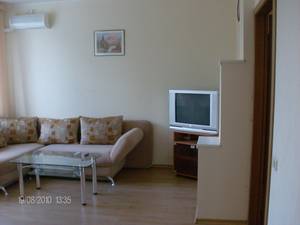 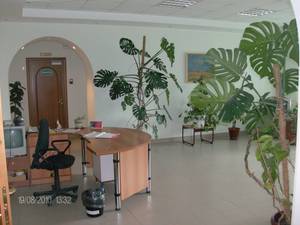 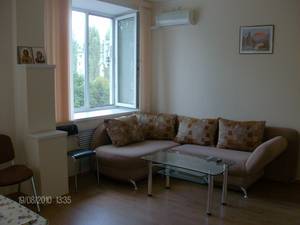 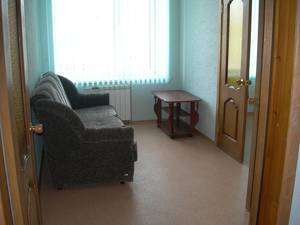 